ПРОЕКТ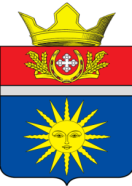 ВОЛГОГРАДСКАЯ ОБЛАСТЬУРЮПИНСКИЙ МУНИЦИПАЛЬНЫЙ РАЙОНСОВЕТ ДЕПУТАТОВ  АКЧЕРНСКОГО СЕЛЬСКОГО ПОСЕЛЕНИЯРЕШЕНИЕ №/ «_»________ 2018г.                                                     х. Дьяконовский 1-й  О внесении  изменений и дополнений в Решение Совета депутатов Акчернского сельского поселения от  «14» ноября 2017 г. №  40/148 «Правила благоустройств и санитарного содержания населенных пунктов  Акчернского сельского поселения Урюпинского муниципального района»      Руководствуясь  Федеральным законом  «Об общих принципах организации местного самоуправления в Российской Федерации» от  6  октября  2003 года  № 131-ФЗ, частью 7 статьи 3 Закона Волгоградской области от 10.07.2018 № 83-ОД "О порядке определения органами местного самоуправления границ прилегающих территорий", Приказом Комитета архитектуры и градостроительства Волгоградской области от 23 августа 2018 года № 80-ОД, Уставом Акчернского сельского поселения Урюпинского муниципального района Волгоградской области»,  Совет депутатов Акчернского сельского поселения,РЕШИЛ:       1. Внести  в Правила благоустройств и санитарного содержания населенных пунктов  Акчернского   сельского поселения от  «14» ноября 2017 г.  №  40/148,  следующие  изменения  и  дополнения: 1.1. Добавить статью 12.1 «Требования к подготовке схемы границ прилегающей территории»:Раздел 12.1 Основные требования к подготовке и заполнению схемы границ прилегающей территории12.1. Схема границ прилегающей территории подготавливается по форме, согласно Приложению к настоящим требованиям.12.2. Схема границ прилегающих территорий представляет собой текстовую часть и графическое изображение границ прилегающей территории.12.3. Схема границ прилегающей территории подготавливается лицами, указанными в части 6 статьи 3 Закона Волгоградской области от 10.07.2018 № 83-ОД "О порядке определения органами местного самоуправления границ прилегающих территорий"или по их заказу кадастровым инженером на основе сведений государственного кадастра недвижимости об определенной территории (кадастрового плана территории). При подготовке схемы границ прилегающей территории учитываются материалы и сведения:утвержденных документов территориального планирования;правил землепользования и застройки;проектов планировки территории;землеустроительной документации;положения об особо охраняемой природной территории;о зонах с особыми условиями использования территории;о земельных участках общего пользования и территориях общегопользования, красных линиях;о местоположении границ прилегающих земельных участков, о местоположении зданий, сооружений (в том числе размещениекоторых предусмотрено государственными программами Российской Федерации, государственными программами субъекта Российской Федерации, адресными инвестиционными программами), объектов незавершенного строительства.12.4. Подготовка схемы границ прилегающей территории может осуществляться с использованием технологических и программных средств.12.5. Содержание схемы границ прилегающей территории в форме электронного документа должно соответствовать содержанию схемы границ прилегающей территории в форме документа на бумажном носителе.12.6. В текстовой части схемы границ прилегающей территории приводятся:1) местоположение прилегающей территории, кадастровый номер объекта, обслуживаемого прилегающей территории (адрес здания, строения, сооружения, земельного участка, в отношении которого устанавливаются границы прилегающей территории (при его наличии), либо обозначение места расположения данных объектов с указанием наименования (наименований) и вида (видов) объекта (объектов));2) Сведения о собственнике и (или) ином законном владельце здания, строения, сооружения, земельного участка, а также уполномоченном лице (наименование (для юридического лица), фамилия имя, отчество (если имеется) (для индивидуального предпринимателя, физического лица), место нахождения, почтовый адрес, контактные телефоны);3) проектная площадь прилегающей территории, образуемой в соответствии со схемой границ прилегающей территории;4) наличие объектов (в том числе благоустройства), расположенных на прилегающей территории с их описанием;5) площадь озелененной территории с указанием состава озеленения;6) список координат характерных точек границы каждой образуемой в соответствии со схемой границ прилегающей территории в системе координат, применяемой при ведении государственного кадастра недвижимости;7) изображение границ прилегающей территории, условные обозначения, примененные при подготовке изображения;8) сведения об утверждении схемы границ прилегающей территории: в случае утверждения схемы границ прилегающей территории решением уполномоченного органа указываются наименование вида документа об утверждении схемы границ прилегающей территории (приказ, постановление, решение и тому подобное), наименование уполномоченного органа, дата, номер документа об утверждении схемы границ прилегающей территории.12.7. Проектная площадь прилегающей территории вычисляется с использованием технологических и программных средств.Схема границ прилегающей территории должна быть заверена подписью и печатью (при наличии) заявителя.Графическая часть схемы прилегающей территории составляется в масштабе 1:500 или 1:1000 с использованием систем координат, применяемой при ведении Единого государственного реестра недвижимости. 2.Настоящее решение вступает в силу после его официального обнародования.Глава Акчернского сельского поселения, председатель Совета депутатов Акчернского сельского поселения                                     А.Л. КутыркинПриложениек Решению Совета депутатов Акчернского сельского поселенияот _____2018 г. № /Формасхемы границ прилегающей территории 
Схема прилегающей территории_____________________1. Местоположение прилегающей территории (адресные ориентиры) 
__________________________________________________________________
__________________________________________________________________2. Кадастровый номер объекта, по отношению к которому устанавливается прилегающая территория __________________________________________________________________3. Сведения о собственнике и (или) ином законном владельце здания, строения, сооружения, земельного участка, а также уполномоченном лице: 
__________________________________________________________________
__________________________________________________________________4 Площадь прилегающей территории: _________________ (кв. м)5. Вид разрешенного использования земельного участка, по отношению к которому устанавливается прилегающая территория: 
                                                                                                     (при наличии)
__________________________________________________________________6. Наличие объектов (в том числе благоустройства), расположенных на прилегающей территории с их описанием 
__________________________________________________________________7. Площадь озелененной территории (при ее наличии ______кв. м.), состав озеленения (при наличии - деревья в ____________шт, газон, цветники в кв.м. __________) 
М.П.(для юридических лиц и индивидуальных предпринимателей)Графическая часть 
Условные обозначения: 
М.П.(для юридических лиц и индивидуальных предпринимателей)УтвержденаУтвержденаУтвержденаУтверждена(наименование документа об утверждении, включая наименования органа местного самоуправления, принявшего решение об утверждении схемы)(наименование документа об утверждении, включая наименования органа местного самоуправления, принявшего решение об утверждении схемы)(наименование документа об утверждении, включая наименования органа местного самоуправления, принявшего решение об утверждении схемы)(наименование документа об утверждении, включая наименования органа местного самоуправления, принявшего решение об утверждении схемы)от№Обозначение характерных точек границКоординаты, м (с точностью до двух знаков после запятой)Координаты, м (с точностью до двух знаков после запятой)XYЗаявитель(подпись)(расшифровка подписи)Масштаб 1:500 (1:1000)_________________граница прилегающей территории (отображается оранжевым цветом)•1поворотная точка границ прилегающей территории (отображается оранжевым цветом)34:хх:хххххх:ххкадастровый номер земельного участка (объекта недвижимости), по отношению к которому устанавливается прилегающая территория (отображается сиреневым цветом)34:хх:хххххххкадастровый квартал (отображается голубым цветом)________________граница кадастрового квартала (отображается голубым цветом)------------------------границы объектов, расположенных на прилегающей территории (отображается черным цветом)Заявитель(подпись)(расшифровка подписи)